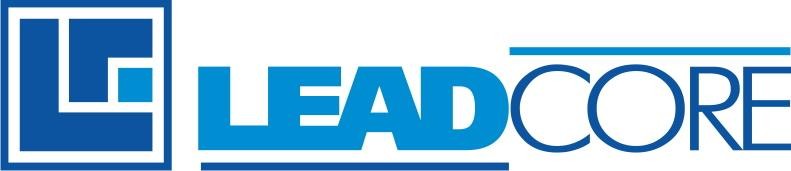 Кресло	медицинскоеКМ-01 «ДЕЛЬРУС»по ТУ 9452-012-39934262-2008Руководство по эксплуатацииРегистрационное удостоверение: ФСР 2008/02975 от 21 октября 2011 годаЛДКР 12.0-03.70-03 РЭОпределенияВ данном руководстве по эксплуатации используется три специальных обозначения для передачи информации: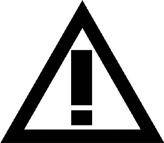 ВниманиеОбозначает ситуацию, при которой пациент или оператор могут подвергаться опасности.ПредупреждениеОбозначает ситуацию, при которой может быть повреждено оборудование.Обратите	внимание	на	всю	информацию,	отмеченную этим знаком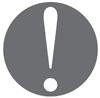 Данная информация важна для обеспечения безопасного и эффективного использования аппарата.Общие сведенияНаименование:	«Кресло медицинское КМ-01 «Дельрус» поТУ 9452-012-39934262-2008(далее – кресло).Обозначение:	КМ-01.Дата выпуска:	 	Заводской номер:  	Предприятие-изготовитель:	ООО «Лидкор».Адрес предприятия-изготовителя:620102, г. Екатеринбург, ул. Посадская, 23 - 204тел.: (343) 365 63 00	факс: (343) 372 78 69почта: mail@leadcore.ru www.leadcore.ruРегистрационное удостоверение: ФСР-2008/02975НазначениеКресло предназначено для предоставления наибольшего удобства донорам и\или пациентам и для улучшения условий работы медицинского персонала в больницах и других медицинских учреждениях.Основные технические данные и характеристикиГабариты:Регулируемый угол наклона кресла.Возможна установка антишокового горизонтального положения (ноги пациента выше головы).Подлокотники съемные, регулируемые по высоте и положению в горизонтальной плоскости.Материал обивки сиденья, спинки, подлокотников и подголовника – водоотталкивающая винилискожа.Подголовник с возможностью регулировки его по высоте.Покрытие металлических частей – порошковая эмаль.Комплект поставкиУстройство кресла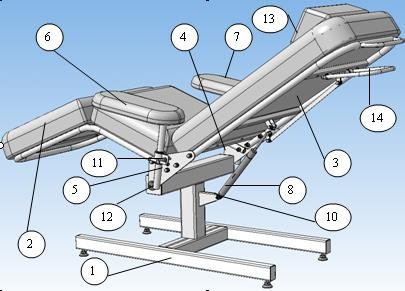 Рис. 1.Основание в сборе	1 шт.Сиденье с рамой в сборе	1 шт.Спинка	1 шт.Пластина боковая правая с креплением для подлокотника	1 шт.Пластина боковая левая с креплением для подлокотника	1 шт.Подлокотник левый	1 шт.Подлокотник правый	1 шт.Газовая пружина в сборе с механизмом управления	1 шт.Болт и гайка крепления газовой пружины к рамесиденья	1 комплектГайка для  фиксации положения подлокотника	2 шт.Болт с Гайкой крепления боковых пластин	8 шт.Подголовник	1 шт.Механизм управления	1 шт.В изделие могут быть внесены конструктивные изменения, не ухудшающие его основные характеристики.Указания мер безопасностиК работе с креслом допускаются лица не моложе 18 лет, прошедшие инструктаж на рабочем месте, изучившие принцип работы кресла и руководство по его эксплуатации.Порядок монтажаПри получении изделия потребитель должен осмотреть упаковку, распаковать изделие, предварительно вывернув шурупы из деревянных реек и сверить комплектность с указанной в разделе 6. При повреждении изделия составляется акт, который направляется поставщику.При распаковке и перемещении изделия необходимо соблюдать осторожность во избежание повреждений, избегать толчков и ударов. Распаковку производить при температуре окружающего воздуха+10…+35ºС и относительной влажности, не превышающей 80%.После пребывания изделия в условиях отрицательных температур распаковку производить после выдержки в помещении при температуре+10…+35ºС и относительной влажности, не превышающей 80%, в течение 12 часов.Монтаж проводят два человека в следующей последовательности:поставить основание поз. 1 на пол (см. рис. 1);состыковать спинку поз. 3 с боковыми пластинами поз. 4 и 5 и закрепить четырьмя болтами с гайками поз. 12 (см. рис. 1);установить газовую пружинуустановить подлокотники поз. 6 и 7 во втулки крепления и затянуть гайки поз. 11 (см. рис. 1);установить подголовник поз 13 на спинку поз. 3 (см. рис. 1) и зафиксировать двумя ремнями при помощи крепления «липучка».ЭксплуатацияДля создания наиболее комфортного положения пациенту (изменение угла наклона кресла), необходимо нажать на рычаг, расположенный за спинкой кресла, другой рукой наклонять кресло в нужное положение. При достижении выбранного положения необходимо отпустить рычаг и кресло зафиксируется в этом положении.Для перевода кресла в антишоковое горизонтальное положение (ноги пациента выше головы), необходимо нажать на рычаг,расположенный за спинкой кресла, другой рукой наклонять спинку кресла до упора, отпустить рычаг и кресло зафиксируется в этом положении.Для изменения положения подлокотников по высоте и для регулировки их в горизонтальной плоскости необходимо ослабить гайку поз.11 (см. рис. 1) и установить подлокотник в нужное положение. После этого затянуть гайку поз. 11.Техническое обслуживаниеТехническое обслуживание кресла включает в себя ежедневное обслуживание.Ежедневное обслуживание заключается в осмотре кресла, визуальной проверке целостности покрытий, удалении пыли бязевой ветошью. Продолжительность обслуживания – около трех минут.В случае загрязнения кресла необходимо очистить его дезинфицирующими растворами, не обладающими повышенными окислительными свойствами, например средство «ФлориДез».Для	проведения	дезинфекции	исключить	применение хлорсодержащих растворов!Правила храненияХранение изделия в транспортной таре допускается в не отапливаемом помещении при температуре от -50ºС до +40ºС и относительной влажности до 100% при температуре +25ºС.Изделие должно храниться в капитальных отапливаемых помещениях при температуре от +10С до +35С и относительной влажности не более 80%. В помещении для хранения не должно быть пыли, паров кислот и щелочей, а также газов, вызывающих коррозию.ТранспортированиеТранспортирование кресел в транспортной таре изготовителя может производиться любым видом транспорта на любые расстояния при температуре от - 50ºС до + 40ºС и относительной влажности до 100% при температуре +25ºС.Расстановка и крепление транспортной тары с упакованными креслами в транспортных средствах должны обеспечивать устойчивое положение тары и отсутствие перемещения во время транспортирования.При транспортировании должна быть обеспечена защита транспортной тары с упакованным креслом от прямого попадания влаги (атмосферных осадков и пыли). При транспортировании – не кантовать!При первичном вскрытии упаковки кресла должны быть приняты меры к сохранению укладочного ящика (коробки). При повторной упаковке кресла для дальнейшего транспортирования необходимо:упаковку кресла производить после его разборки в последовательности обратной монтажу (см. раздел 9) и после полного выравнивания температуры кресла с температурой помещения, в котором производится упаковка;обеспечить надежное закрепление кресла внутри тары.Свидетельство о приемкеКресло медицинское КМ-01 «Дельрус» по ТУ 9452-012-39934262-2008 зав. №  	Соответствует техническим условиям ТУ 9452-012-39934262-2008 и признано годным для эксплуатации.Изготовитель	 	Служба качества	 	Дата продажи	 		г.Гарантийные обязательства изготовителя (поставщика)Изготовитель гарантирует соответствие качества изделия требованиям ТУ 9452-012-39934262-2008 при соблюдении потребителем условий и правил хранения, транспортирования, монтажа и эксплуатации, установленных документацией.Гарантийный срок хранения со дня изготовления – три года в отапливаемых помещениях.Гарантийный срок эксплуатации - 12 месяцев со дня продажи изделия потребителю.Гарантийный срок эксплуатации продлевается на срок, в течение которого проводились работы по ремонту изделия, в случае если эти работы производились в течение гарантийного срока эксплуатации.Сведения о рекламацияхВ случае отказа кресла в работе или неисправности его в период гарантийных обязательств, а также обнаружения некомплектности при первичной приемке, потребитель должен выслать в адрес предприятия- изготовителя (поставщика) или его представителя в регионе письменное извещение со следующими данными:	заводской номер кресла, дата выпуска и дата ввода в эксплуатацию;характер дефекта или некомплектности; Рекламация на кресло не принимается:при истечении гарантийного срока эксплуатации, если кресло продано потребителю до истечения гарантийного срока хранения.при истечении гарантийного срока хранения.если обнаруженные дефекты явились результатом несоблюдения получателем условий и правил эксплуатации (применения), хранения и транспортирования.	если во время гарантийного срока эксплуатации кресло подвергалось ремонту лицами, не прошедшими обучения техническому обслуживанию.Лист регистрации рекламацийПостгарантийный ремонтПосле истечения гарантийного срока эксплуатации ремонт кресла необходимо производить в специализированных организациях, имеющих лицензию на техническое обслуживание медицинской техники или специалистами, прошедшими обучение техническому обслуживанию и имеющими соответствующие сертификатыОсобые отметкиВысота, мм1300Ширина, ммв транспортном положении (габаритная)640(860)Глубина, мм1850Максимально допустимая нагрузка на кресло, кг135Высота сиденья, мм(высота от пола до нижней точки сиденья)600Количество регулируемых подлокотников, шт.2Высота подлокотников от пола, мм750-850Масса, кг70Срок службы, лет не менее55. Функциональные возможности1Кресло "КМ-01"1 шт.2Руководство по эксплуатации1 шт.3Упаковка1 шт.№ и дата уведом- ленияКраткое содержание рекламации (№ и датарекламацион- ного акта)Меры,принятые по устранению отказов, и результаты гарантийного ремонтаДата ввода изделия вэксплуатацию (№ и датаакта удовлетво- рениярекламации)Время, на которое продленгарантий- ный срокДолжность, фамилия и подписьлица, произво- дившегогарантийный ремонт